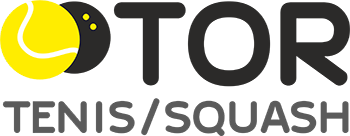 Co zabrać...... czyli wyposażenie półkolonisty. Ta lista pomoże uniknąć stresu na miejscu i zdecydowanie ułatwi pakowanie. Poza wymienionymi „produktami” należy oczywiście wyposażyć się w dobry humor i pozytywne nastawienie...Każdy uczestnik musi mieć wypełnioną elektroniczną Kartę Uczestnika .Opiekunowie i Uczestnicy muszą zapoznać się regulaminami półkolonii .Skakanka.Buty sportowe( najlepiej tenisowe)Sandały lub klapki (na basen).Strój kąpielowy.Czapka tenisowa z daszkiem( obowiązkowo w plecaku)Okulary przeciwsłoneczne.Chusteczki higieniczne.Krem przeciwsłoneczny.Ręcznik (jeden duży).Strój tenisowy tj. spodenki i koszulka Dresbluza typu polar najlepiej z kapturem.Skromne kieszonkowe (do decyzji rodziców lub opiekunów).Uczestnicy kontynuujący kurację proszone są o zabranie leków ze sobą wraz z pisemną informacją o sposobie dawkowania oraz przekazanie ich trenerowi.